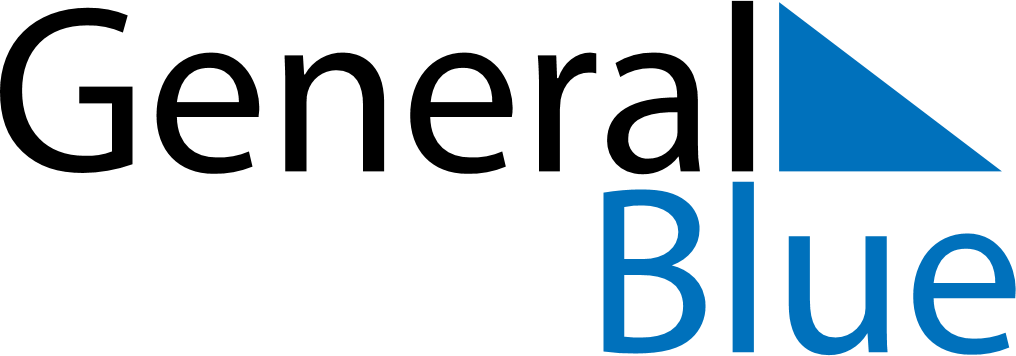 Barbados 2019 HolidaysBarbados 2019 HolidaysDATENAME OF HOLIDAYJanuary 1, 2019TuesdayNew Year’s DayJanuary 21, 2019MondayErrol Barrow DayApril 19, 2019FridayGood FridayApril 21, 2019SundayEaster SundayApril 22, 2019MondayEaster MondayApril 28, 2019SundayNational Heroes DayMay 1, 2019WednesdayMay DayJune 9, 2019SundayPentecostJune 10, 2019MondayWhit MondayAugust 1, 2019ThursdayEmancipation DayAugust 5, 2019MondayKadooment DayNovember 30, 2019SaturdayIndependence DayDecember 25, 2019WednesdayChristmas DayDecember 26, 2019ThursdayBoxing Day